Bestaan uit=	iets heeft verschillende stukken (= delen)Een mens bestaat uit 		Een fiets bestaat uit verschillende		verschillendeLichaamsdelen		Onderdelen	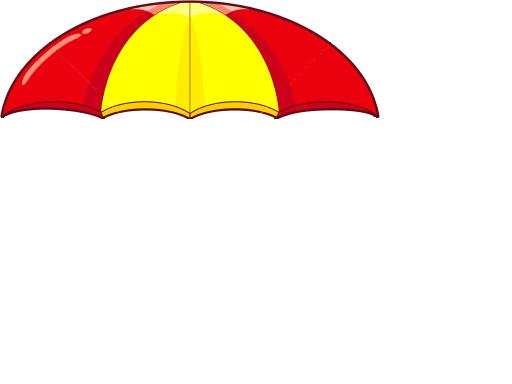 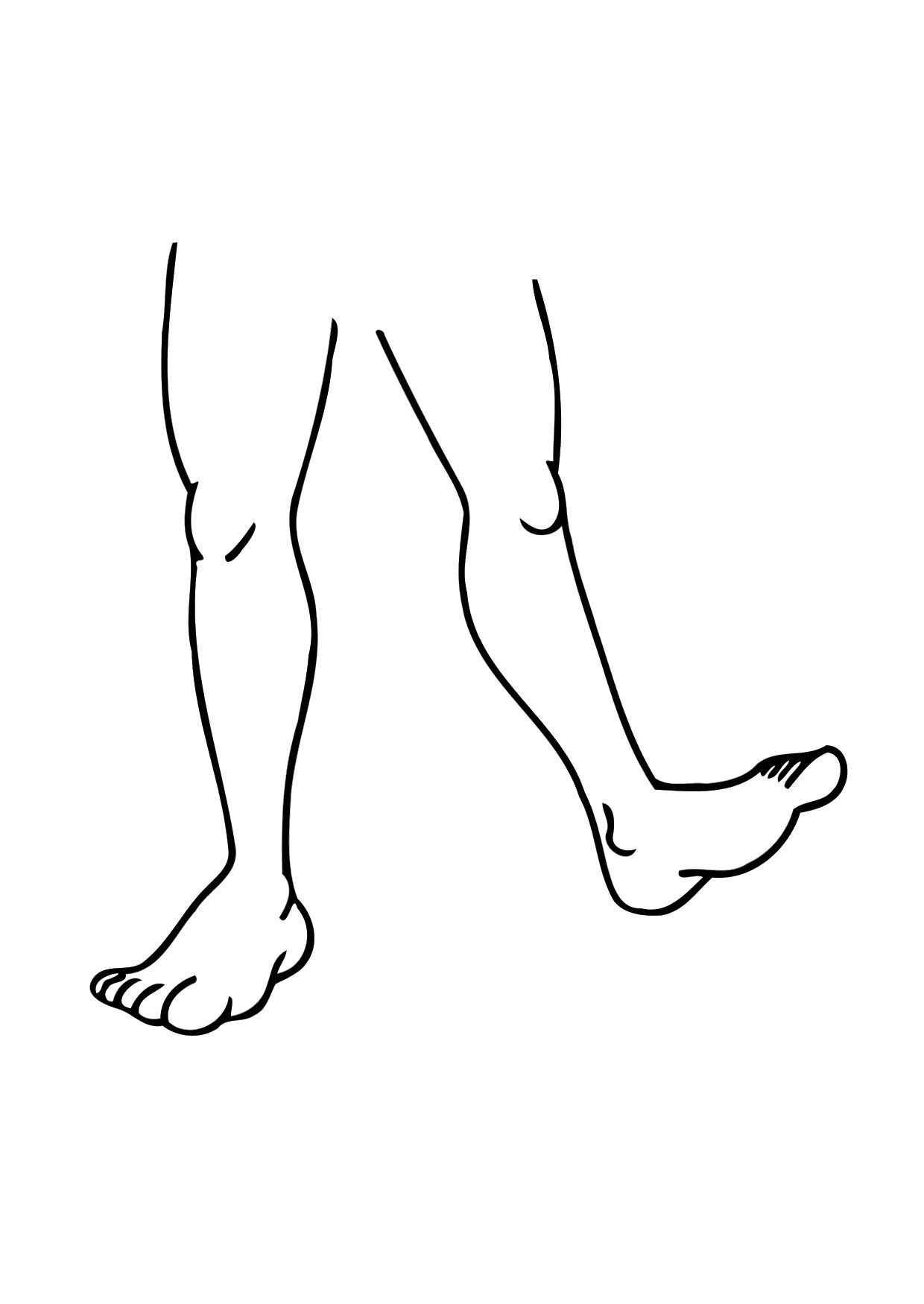 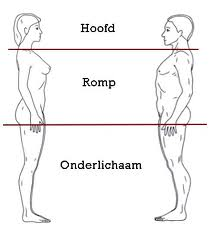 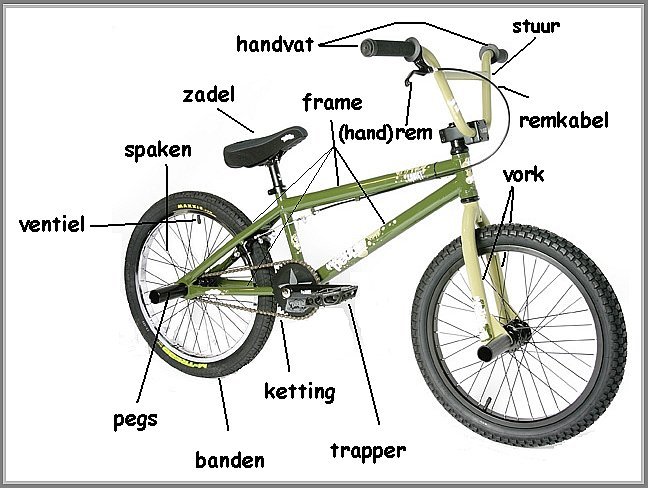 